DZIEŃ STRAŻAKA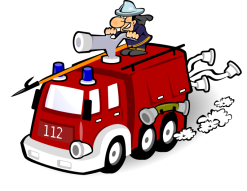 4 maja obchodzony jest Międzynarodowy Dzień Strażaka. W kościele katolickim jest to wspomnienie Świętego Floriana. W Polsce od 2003 roku Dzień Strażaka obchodzony jest jako święto zawodowe, ustanowione przez Sejm Rzeczypospolitej.     Wszyscy wiemy jak ciężka i odpowiedzialna jest praca strażaków. Pomagają w gaszeniu pożarów, są przeszkoleni także do innych działań związanych z katastrofami takimi jak: zawalenia, wypadki drogowe, powodzie czy  tak jak w obecnej sytuacji w dobie koronawirusa  mają pełne ręce roboty wspomagając inne służby ratownicze. Praca strażaka to również usuwanie gniazd os i szerszeni.Pragnąc uczcić ich święto proponujemy zajrzeć do prezentacji przygotowanej z okazji ich święta  https://view.genial.ly/5eabe51532376f0d7de38fcb/presentation-dzien-strazakaProponujemy również kolorowankihttps://czasdzieci.pl/pliki_dz/kolorowanki/kolorowanka_112_1909.GIF https://www.google.com/search?sxsrf=ALeKk02y9uaDh1yf9r5yaeMXsnbjdG2AJg:1588613444169&source=univ&tbm=isch&q=kolorowanki+ze+stra%C5%BCakami+do+pobrania+za+darmo&sa=X&ved=2ahUKEwiGtJmg3prpAhVE6KYKHaHWCFcQsAR6BAgKEAE&biw=1280&bih=667Pozdrawiamy i życzymy miłej zabawy.